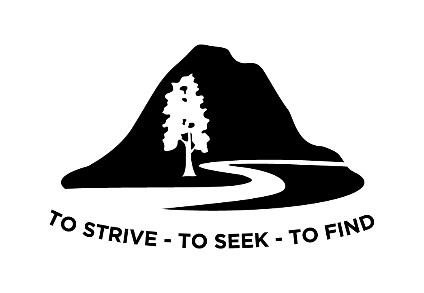 Mangakahia Area School Stationery List It is essential students have all the stationery they need on the first day of the year to ensure classes run smoothly.  Please note that the school office doesn’t have all of these items in stock.Kōhuri - Year 7&83 x 1B5 	 Science                      Technology (food & material technology)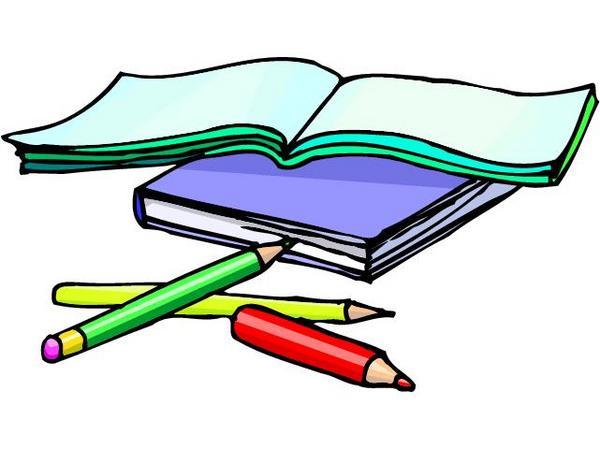                       Te Reo6 x 1B8 2 x 1E5 Maths 1 x Activity/Scrap book (art)4 pencils 4 pens (1 red and 3 blue)Coloured pencils   Sharpener 3 x glue sticks Ruler Eraser1 x 30 page Clearfile – Food Technology*** Headphones or ear phones for chrome devices (compulsory)Mouse (optional)*Glue Sticks, Pencils and Pens will go to teacher to hand out as necessary.Basic replacement items are available throughout the year from the school office.  Year books will need to be pre-ordered at the school office for the amount of $20.